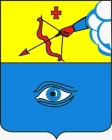 ПОСТАНОВЛЕНИЕ__10.09.2020___                                                                                            № _1/89_ г. ГлазовОб утверждении перечня объектов муниципальной собственности,  в отношении которых планируется заключение концессионных соглашений в 2020 годуВ соответствии с Федеральным законом от 06.10.2003 №  131-ФЗ «Об общих принципах организации местного самоуправления в Российской Федерации», Федеральным законом от 21.07.2005 № 115-ФЗ «О концессионных соглашениях», решением Глазовской городской Думы от 26.04.2006 № 120 «Об утверждении Положения «О порядке управления и распоряжения муниципальным имуществом города Глазова», руководствуясь Уставом муниципального образования «Город Глазов», 	ПОСТАНОВЛЯЮ:Утвердить перечень объектов муниципальной собственности, в отношении которых планируется заключение концессионных соглашений в 2020 году (далее – Перечень), согласно Приложению к настоящему постановлению.Управлению имущественных отношений Администрации города Глазова, после утверждения Перечня, разместить его на официальном сайте Российской Федерации в информационно-телекоммуникационной сети «Интернет» для размещения информации о проведении торгов, определенном Правительством Российской Федерации, а также официальном сайте муниципального образования «Город Глазов» в информационно-телекоммуникационной сети «Интернет».Перечень носит информационный характер. Отсутствие в Перечне какого-либо объекта не является препятствием для заключения концессионного соглашения с лицами, выступающими с инициативой заключения концессионного соглашения, в соответствии с частью 4.1 статьи 37 и статьей 52 Федерального закона от 21.07.2005 № 115-ФЗ «О концессионных соглашениях».Контроль за исполнением настоящего постановления возложить на заместителя Главы Администрации города Глазова по вопросам строительства, архитектуры и жилищно-коммунального хозяйства.Приложение
к Постановлению Администрации города Глазова
от  10.09.2020  №_1/89_Перечень объектов муниципальной собственности, в отношении которых планируется заключение концессионных соглашений в 2020 годуМуниципальное недвижимое имуществоМуниципальное движимое имуществоАдминистрация муниципального образования «Город Глазов» (Администрация города Глазова) «Глазкар» муниципал кылдытэтлэн Администрациез(Глазкарлэн Администрациез)Глава города ГлазоваС.Н. Коновалов№ 
п/п Наименование муниципального недвижимого имущества Реестровый номерКадастровый номерАдресПлощадь, м²Протяженность, мДиаметр, ØТехническое состояние1Магистральная теплосеть 2 диаметра 400 мм от УЗ-А до ТК 294 протяженностью
 1 518,85 м108510003058018:28:000000:3107 Удмуртская Республика, г. Глазов0,001 518,85426
529исправное, удовлетворительное2Магистральная теплосеть диаметром 600 мм от ТК-710 до ТК-771 протяженностью 
1 685 м108510003058418:28:000000:3103 Удмуртская Республика, г. Глазов0,001 685,00219
325
500
600исправное, удовлетворительное3Магистральная теплосеть от ТК 771 до  ТК 806, протяженностью 2235,90 м.108510003059918:28:000000:3082 Удмуртская Республика, г. Глазов0,002 235,90500
529исправное, удовлетворительное4Магистральная теплосеть от ТК-399 до ТК-710, протяженностью 
2 010 м.108510003046418:28:000000:3059 Удмуртская Республика, г. Глазов0,002 010,00720исправное, удовлетворительное5Магистральная теплосеть 2 диаметром 500 мм от ТК-710 до ТК-733 протяженностью 
1 456 м108510003021818:28:000000:3087 Удмуртская Республика, г. Глазов0,001 456,00530исправное, удовлетворительное6Магистральная теплосеть от УЗ-901 до УЗ-911а протяженностью 
3 990,81 м108510003057318:28:000000:2745Удмуртская Республика, г. Глазов0,003 990,81426исправное, удовлетворительное7Наружные инженерные сети теплоснабжения108510003077418:28:000009:1871Удмуртская Республика, г. Глазов, ул. Мира, 2б0,0027,0089исправное, удовлетворительное8Наружные сети теплоснабжения108510003076818:28:000091:808Удмуртская Республика, г. Глазов, ул. Колхозная, 80,00162,7970
80
150исправное, удовлетворительное9Наружные сети теплоснабжения108510003077018:28:000009:1671Удмуртская Республика, г. Глазов, ул. Мира, 2а0,0071,0089исправное, удовлетворительное10Наружные сети теплоснабжения108510003078218:28:000079:360Удмуртская Республика, г. Глазов, ул. Циолковского, 12а0,0045,0050исправное, удовлетворительное11Наружная сеть теплоснабжения108510003078918:28:000056:1541Удмуртская Республика, г. Глазов, ул. Карла Маркса, 16а0,006,0076исправное, удовлетворительное12Наружные сети теплоснабжения108510003079418:28:000046:95Удмуртская Республика, г. Глазов, ул. Первомайская, 60,0023,0089исправное, удовлетворительное13Наружные сети теплоснабжения.108510003076918:28:000009:1425Удмуртская Республика, г. Глазов, ул. Мира, 10а0,0037,1089исправное, удовлетворительное14Паропровод от узла "А" до прачечной МСЧ-41 до ТК-230а протяженностью 
1 108,29 п.м.108510003032018:28:000000:3100Удмуртская Республика, г. Глазов0,001 108,2989
108
133исправное, удовлетворительное15Распределительная теплосеть от ТК-704 до ТК-496 от ТК-704 до ТК-502 протяженностью 453,1 м с ответвлением108510003062118:28:000000:3065 Удмуртская Республика, г. Глазов0,00453,1089
108
133
159
219
250исправное, удовлетворительное16Распределительная  теплосеть от ТК 777 до ТК 690, протяженностью 1023,3 м.108510003057118:28:000000:3096Удмуртская Республика, г. Глазов0,001 023,30133
159
219
273
325исправное, удовлетворительное17Распределительная теплосеть  от ТК  620а до ТК 559, протяженностью 907,1 м.108510003041918:28:000000:3111Удмуртская Республика, г. Глазов0,00907,1080
125
250
300
400исправное, удовлетворительное18Распределительная теплосеть  от ТК 407 до ТК 620а, протяженностью 749,74 м.  с ответвлением108510003043418:28:000000:3050Удмуртская Республика, г. Глазов0,00749,74108
125
500
529исправное, удовлетворительное19Распределительная теплосеть  от ТК 525 до  ТК 547, протяженностью 1 311 м.108510003059218:28:000000:3068Удмуртская Республика, г. Глазов0,001 311,0038
57
76
89
108
133
219исправное, удовлетворительное20Распределительная теплосеть  от ТК 729 до ТК-55, протяженностью 557 м.108510003018518:28:000000:3049Удмуртская Республика, г. Глазов0,00557,0076
108
133
219исправное, удовлетворительное21Распределительная теплосеть  от ТК-313 до  ТК-33, протяженностью 372,70 м.108510003057618:28:000000:3115Удмуртская Республика, г. Глазов0,00372,70219исправное, удовлетворительное22Распределительная теплосеть от ТК-706 до ТК-509 протяженностью 400,5 м с ответвлениями от ул.Короленко 16 до ул.Кирова 10г и до ул.Кирова 10в108510003056718:28:000000:3075Удмуртская Республика, г. Глазов0,00400,50159исправное, удовлетворительное23Распределительная теплосеть от ТК-166 до ТК-231 протяженностью 757,0 м.108510003062618:28:000000:3077Удмуртская Республика, г. Глазов0,00757,0057
76
159исправное, удовлетворительное24Распределительная теплосеть от ТК-3 до УЗ-IV протяженностью 1 772,2 м.108510003061518:28:000000:3109Удмуртская Республика, г. Глазов0,001 772,2044
57
63
108
133
159исправное, удовлетворительное25Распределительная теплосеть от ТК-559 до ТК-610б протяженностью 868,4 м108510003031618:28:000000:3112Удмуртская Республика, г. Глазов0,00868,40150
159
219
273исправное, удовлетворительное26Распределительная теплосеть от ТК-620а до ТК-649 протяженностью 1 518,32 м108510003059518:28:000000:3113Удмуртская Республика, г. Глазов0,001 518,32133
219
325
426исправное, удовлетворительное27Распределительная теплосеть от ТК-751 до ТК-590а протяженностью 906 м108510003062918:28:000000:3070Удмуртская Республика, г. Глазов0,00906,0045
89
133
159
219
273исправное, удовлетворительное28Распределительная теплосеть от ТК-754 до ТК-610б протяженностью 754,0 м108510003026418:28:000000:2738Удмуртская Республика, г. Глазов0,00754,00108
133
159исправное, удовлетворительное29Распределительная теплосеть от ТК УЗ-Г до ТК-165, протяженностью 351 м.108510003057518:28:000000:3098Удмуртская Республика, г. Глазов0,00351,0057
76
108исправное, удовлетворительное30Распределительная теплосеть от ТК- 780 до ТК -790б, протяженностью 100,7 м.108510003058918:28:000000:3093Удмуртская Республика, г. Глазов0,00100,70108
219исправное, удовлетворительное31Распределительная теплосеть от ТК-133 до  ТК-146, протяженностью 762 м.108510003022118:28:000000:3073Удмуртская Республика, г. Глазов0,00762,0076
108
159исправное, удовлетворительное32Распределительная теплосеть от ТК-169 до ТК 219, протяженностью 425 м.108510003063918:28:000000:3078Удмуртская Республика, г. Глазов0,00425,0076108133159исправное, удовлетворительное33Распределительная теплосеть от ТК-171 до ТК-209, протяженностью 544 м.108510003064118:28:000000:3101Удмуртская Республика, г. Глазов0,00544,0089
108
133
159
219исправное, удовлетворительное34Распределительная теплосеть от ТК-173 до ТК-178 протяженностью 325 м108510003061018:28:000000:498Удмуртская Республика, г. Глазов, ТК 173 до ТК 1780,00325,0076
108
159
377исправное, удовлетворительное35Распределительная теплосеть от ТК-173 до ТК-197, протяженностью  505 м.108510003061118:28:000000:3060Удмуртская Республика, г.Глазов0,00505,0057
82
108
133
159исправное, удовлетворительное36Распределительная теплосеть от ТК-174 до  ТК -264, протяженностью 2 170 м.108510003019518:28:000000:3116Удмуртская Республика, г. Глазов0,002 170,00108
133
159
219
325
426исправное, удовлетворительное37Распределительная теплосеть от ТК-249 до  ТК-434, протяженностью   476 м.108510003026118:28:000000:3056Удмуртская Республика, г. Глазов0,00476,00108
133
219исправное, удовлетворительное38Распределительная теплосеть от ТК-250 до  ТК-445, протяженностью  621 м.108510003058618:28:000000:3083Удмуртская Республика, г. Глазов0,00621,0076
133
159
219исправное, удовлетворительное39Распределительная теплосеть от ТК-294 до  ТК-378, протяженностью 1 583,54 м.108510003063118:28:000000:3085Удмуртская Республика, г. Глазов0,001 583,54159
325исправное, удовлетворительное40Распределительная теплосеть от ТК-304б до ТК24а, протяженностью 879,02 м.108510003061318:28:000000:3110Удмуртская Республика, г. Глазов0,00879,0276
89
108
133
159
219
273исправное, удовлетворительное41Распределительная теплосеть от ТК-319 до  УЗ-325, протяженностью 1 372,20 м.108510003017818:28:000000:3094Удмуртская Республика, г. Глазов0,001 372,20159219325исправное, удовлетворительное42Распределительная теплосеть от ТК-33 до ТК-88, протяженностью 996,90 м.108510003063218:28:000000:3071Удмуртская Республика, г. Глазов0,00996,9057
219исправное, удовлетворительное43Распределительная теплосеть от ТК-33 до УЗ-IV, протяженностью 1 297,20 м.108510003064018:28:000000:3099Удмуртская Республика, г. Глазов0,001 297,2044
57
76
133
159исправное, удовлетворительное44Распределительная теплосеть от ТК-408 до ТК-250, протяженностью 724 м.108510003022418:28:000000:3097Удмуртская Республика, г. Глазов0,00724,0089
108
133
273
325
375исправное, удовлетворительное45Распределительная теплосеть от ТК-416  до ТК-422, протяженностью 429 м.108510003063318:28:000000:3106Удмуртская Республика, г. Глазов0,00429,0089
133
219исправное, удовлетворительное46Распределительная теплосеть от ТК-426  до ТК-711, протяженностью 1 000 м.108510003033118:28:000000:3108Удмуртская Республика, г. Глазов0,001 000,00108
133
159исправное, удовлетворительное47Распределительная теплосеть от ТК-559 до  ТК-559д, протяженностью 271 м.108510003042318:28:000000:3088Удмуртская Республика, г. Глазов0,00271,00108
133
159
219исправное, удовлетворительное48Распределительная теплосеть от ТК-59 до  ТК-75, протяженностью 1 683,20 м.108510003020518:28:000000:3095Удмуртская Республика, г. Глазов0,001 683,2057
76
108
133
159исправное, удовлетворительное49Распределительная теплосеть от ТК-610б до ТК-640, протяженностью 610,7 м.108510003062318:28:000000:3062Удмуртская Республика, г. Глазов0,00610,7089
108
219исправное, удовлетворительное50Распределительная теплосеть от ТК-623 до  ТК-548а, протяженностью 363 м.108510003043618:28:000000:2744Удмуртская Республика, г. Глазов0,00363,00108
159исправное, удовлетворительное51Распределительная теплосеть от ТК-624 до ТК-657, протяженностью 552 м.108510003060318:28:000000:3089Удмуртская Республика, г. Глазов0,00552,00159
219
273исправное, удовлетворительное52Распределительная теплосеть от ТК-625 до Т-637, протяженностью 527,47 м.108510003059618:28:000000:3102Удмуртская Республика, г. Глазов0,00527,47108133159200219исправное, удовлетворительное53Распределительная теплосеть от ТК-638 до  ТК-660, протяженностью 313,40 м.108510003038218:28:000000:3114Удмуртская Республика, г. Глазов0,00313,40108
133
159исправное, удовлетворительное54Распределительная теплосеть от ТК-642 до  ТК-642г, протяженностью 191,70 м.108510003039318:28:000000:3117Удмуртская Республика, г. Глазов0,00191,7089
108 исправное, удовлетворительное55Распределительная теплосеть от ТК-647 до ТК -679, протяженностью 605 м.108510003063518:28:000000:3055Удмуртская Республика, г. Глазов0,00605,00108
133
159
219
325исправное, удовлетворительное56Распределительная теплосеть от ТК-670  до  ТК-689, протяженностью   746 м.108510003056518:28:000000:3092Удмуртская Республика, г. Глазов0,00746,00108
133
159
219
273исправное, удовлетворительное57Распределительная теплосеть от ТК-708 до ТК-521, протяженностью 239 м.108510003063418:28:000000:3086Удмуртская Республика, г. Глазов0,00239,00108
133исправное, удовлетворительное58Распределительная теплосеть от ТК-714 до ТК-490, протяженностью 1 258,01 м.108510003033018:28:000000:3076Удмуртская Республика, г. Глазов0,001 258,0150
76
89
108
133
159
219исправное, удовлетворительное59Распределительная теплосеть от ТК-716 до  ТК-88, протяженностью 1137,37 м.108510003062218:28:000000:3052Удмуртская Республика, г. Глазов0,001 137,3757
89
100
108
125
159
273исправное, удовлетворительное60Распределительная теплосеть от ТК-731 до  ТК-58а, протяженностью   256 м.108510003061418:28:000000:3064Удмуртская Республика, г. Глазов0,00256,0089
133
159исправное, удовлетворительное61Распределительная теплосеть от ТК-733 до  ТК-185, протяженностью  851,58 м.108510003060018:28:000000:3079Удмуртская Республика, г. Глазов0,00851,5889108159219377исправное, удовлетворительное62Распределительная теплосеть от ТК-738 до ТК-552, протяженностью  370,40 м.108510003060818:28:000000:3080Удмуртская Республика, г. Глазов0,00370,4076
133
219исправное, удовлетворительное63Распределительная теплосеть от ТК-751 до  ТК-567, протяженностью 190,50 м.108510003047418:28:000000:3051Удмуртская Республика, г. Глазов0,00190,5057
89
133исправное, удовлетворительное64Распределительная теплосеть от ТК-754 до  ТК-568б, протяженностью  233,8 м.108510003045818:28:000000:3105Удмуртская Республика, г. Глазов0,00233,8089
133
219исправное, удовлетворительное65Распределительная теплосеть от ТК-755  до ТК-573, протяженностью   251 м.108510003034418:28:000000:3066Удмуртская Республика, г. Глазов0,00251,0089
108
133
219исправное, удовлетворительное66Распределительная теплосеть от ТК-779 до  ТК-786, протяженностью   870,40 м.108510003044918:28:000000:3090Удмуртская Республика, г. Глазов0,00870,40133
159
219
273 исправное, удовлетворительное67Распределительная теплосеть от ТК-88 до  ТК-99, протяженностью 775,6 м.108510003058518:28:000000:3063Удмуртская Республика, г. Глазов0,00775,6076
133
219
273исправное, удовлетворительное68Распределительная теплосеть от ТК-88 до УЗ-Д, протяженностью 653 м.108510003061618:28:000000:3053Удмуртская Республика, г. Глазов0,00653,0057
76
325
377исправное, удовлетворительное69Распределительная теплосеть от ТК-89 до ТК-125, протяженностью   693,20 м.108510003061718:28:000000:3057Удмуртская Республика, г. Глазов0,00693,2057
76
89
108
133
159исправное, удовлетворительное70Распределительная теплосеть от УЗ-903 до ТК-254А, протяженностью 1 512,3 м.108510003019018:28:000000:2716Удмуртская Республика, г. Глазов0,001 512,3089
100
159
325исправное, удовлетворительное71Распределительная теплосеть от ТК-96  до ТК-376, протяженностью  430,0 м.10850003060918:28:000000:3104Удмуртская Республика, г. Глазов0,00430,00219исправное, удовлетворительное72Распределительная теплосеть от ТК-99 до  ТК-113, протяженностью  627,0 м.108510003063618:28:000000:3072Удмуртская Республика, г. Глазов0,00627,00577689108133 исправное, удовлетворительное73Распределительная теплосеть от ТК779 до ТК 793а, протяженностью   467,0 м.108510003056418:28:000000:3058Удмуртская Республика, г.Глазов0,00467,0089
108
159исправное, удовлетворительное74Распределительная теплосеть от УЗ-325 до  УЗ-345, протяженностью 1 463,0 м.108510003060618:28:000000:3084Удмуртская Республика, г. Глазов0,001 463,00109
219исправное, удовлетворительное75Распределительная теплосеть от УЗ-344 до  УЗ-1137108510003018418:28:000000:7888Удмуртская Республика, г. Глазов0,001 293,0057
89
108
219исправное, удовлетворительное76Распределительная теплосеть от УЗ-Б до ТК-250, протяженностью  642,0 м.108510003060518:28:000000:3081Удмуртская Республика, г. Глазов0,00642,0080
300
400исправное, удовлетворительное77Распределительная теплосеть от УЗ-Г до ТК-154, протяженностью  351,0 м.108510003061218:28:000000:496Удмуртская Республика, г. Глазов, от УЗ-Г до ТК 1540,00351,0089
108
159исправное, удовлетворительное78Распределительная теплосеть от УЗ-Г до ТК-33, протяженностью 1 104,50  м.108510003060718:28:000000:3091Удмуртская Республика, г. Глазов0,001 104,5044
57
76
108
219исправное, удовлетворительное79Сети теплоснабжения к жилым домам в районе улиц Пастухова-Куйбышева в г. Глазове108510003079118:28:000095:1520Удмуртская Республика, г. Глазов, ул. Пастухова0,00370,0050
70
125исправное, удовлетворительное80Сети теплоснабжения108510003076518:28:000009:1982Удмуртская Республика, г. Глазов, ул. Мира, 6а0,0033,6089исправное, удовлетворительное81Сети теплоснабжения108510003076618:28:000057:1767Удмуртская Республика, г. Глазов, ул. К. Маркса, 290,0010,90150 исправное, удовлетворительное82Сети теплоснабжения к многоквартирным домам в районе жилых домов № 16, 16б по Красногорскому тракту в г. Глазове108510003079218:28:000095:1529Удмуртская Республика, г. Глазов, Краногорский тракт0,00504,0050
80
100 исправное, удовлетворительное83Сети теплоснабжения от ТК-325 до ТК-330 на ул. Советская108510003079718:28:000065:398Удмуртская Республика, г. Глазов, ул. Советская0,0062,00150 исправное, удовлетворительное84Сети теплоснабжения от ТК-153 до ТК153а на ул. Т.Барамзиной108510003079818:28:000009:2161 Удмуртская Республика г. Глазов, ул. Тани Барамзиной0,0079,00100 исправное, удовлетворительное85Сети теплоснабжения108510003079318:28:000056:1747Удмуртская Республика, г. Глазов, ул. М.Гвардии, 110,0066,0089исправное, удовлетворительное86Тепловая сеть108510003078818:28:000087:1069Удмуртская Республика, г. Глазов, ул. Сибирская, 116в0,0047,0050
100исправное, удовлетворительное87Распределительная теплосеть от ТК-985 до ТК-975 протяженностью 764,95 м 108510003078618:28:000000:3061Удмуртская Республика, г. Глазов0,00764,9540
50
80
100
150
200
219
300исправное, удовлетворительное88Тепловая сеть(теплотрасса) от тепловой камеры ТК-568а до МКД - бывшее общежитие 108510003078718:28:000056:1629Удмуртская Республика, г. Глазов, ул. Энгельса0,0021,0080исправное, удовлетворительное89Тепловые сети108510003078318:28:000087:1045Удмуртская Республика, г. Глазов, ул. Сибирская, 116а0,00108,0050
100исправное, удовлетворительное90Тепловые сети108510003078418:28:000087:1058Удмуртская Республика, г. Глазов, ул. Сибирская, 116б0,0072,0057
108исправное, удовлетворительное91Тепловые сети 108510003075918:28:000081:204Удмуртская Республика, г. Глазов, ул. Драгунова, 20,00219,2350
80исправное, удовлетворительное92Тепловые сети от ТК-132 до ТК-132в, протяженностью 233,0 м.108510003067118:28:000000:2916 Удмуртская Республика, г. Глазов, от ТК132 до ТК 132в0,00233,00133
219исправное, удовлетворительное93Тепловые сети108510003076018:28:000081:212Удмуртская Республика, г. Глазов, ул. Драгунова, 20,00464,22150исправное, удовлетворительное94Тепловые сети от котельной № 2 МУП "Глазовские теплосети" 108510003062018:28:000000:3391Удмуртская Республика, г. Глазов0,006 552,0032
45
57
76
89
108
133
159
219исправное, удовлетворительное95Тепловые сети от котельной ОАО "Реммаш"108510003057218:28:000000:3390Удмуртская Республика, г. Глазов0,002 343,00325789108133159219исправное, удовлетворительное96Теплоснабжение108510003076718:28:000039:2683Удмуртская Республика, г. Глазов, ул. Пряженникова, 7а0,0013,5076 исправное, удовлетворительное97Теплоснабжение108510003077318:28:000086:589Удмуртская Республика, г. Глазов, ул. Драгунова, 55а0,0014,0050 исправное, удовлетворительное98Теплотрасса от Уз-905 до базы УМиАТ ул. Химмашевское шоссе, д. 1108510003080418:28:000000:7723Удмуртская Республика, г. Глазов0,001 921,00150
200исправное, удовлетворительное99Тепловые сети108510003080618:28:000095:1729Удмуртская Республика, г. Глазов, ул. Пастухова, 5е0,0023,0050исправное, удовлетворительное100Тепловые сети108510003081218:28:000034:4874Удмуртская Республика, г. Глазов, ул. Толстого, 430,0061,0080исправное, удовлетворительное101Сети теплоснабжения108510003080918:28:000056:1770Удмуртская Республика, г. Глазов, ул. Интернациональная, 1, от ТК-575 до ТК-575а0,0045,00100исправное, удовлетворительное102Сети теплоснабжения1085100030811 18:28:000065:412Удмуртская Республика, г. Глазов, от УЗ-325 до наружной стены здания по ул. Советская, 560,0042,0050исправное, удовлетворительное103Сети теплоснабжения1085100030810 18:28:000029:2090Удмуртская Республика, г. Глазов, от ТК14 В до наружной стены здания по ул. Парковая, 240,005,0050исправное, удовлетворительное104Сети теплоснабжения108510003080818:28:000056:1043Удмуртская Республика, г. Глазов,ул.К.Маркса,160,00285,40150
100
70исправное, удовлетворительное105Наружные тепловые сети в двух трубном исполнении1085100030771отсутствуетУдмуртская Республика, г. Глазов0,00311,40219исправное, удовлетворительное106Сети теплоснабжения от Уз-842 до Уз-8431085100030780отсутствуетУдмуртская Республика, г. Глазов, ул. Сибирская, 1180,00312,25100исправное, удовлетворительное107Тепловые сети от здания котельной САХ от УЗ 841б до УЗ-Б1085100030785отсутствуетУдмуртская Республика, г. Глазов, ул. Сибирская0,00505,00577689108133исправное, удовлетворительное108Тепловые сети 1085100030772отсутствуетУдмуртская Республика, г. Глазов0,002 336,75108
159
219исправное, удовлетворительное109Распределительная теплосеть от котельной ОАО "Глазовская ПТФ" от ТК 1501 до ТК 15221085100030562отсутствуетУдмуртская Республика, г.Глазов, ОАО "Глазовская ПТФ"0,001 191,0089
108
159исправное, удовлетворительное110Теплотрасса к жилым домам по ул. Мопра, 23, 25 от ТК 253Д1085100030795отсутствуетУдмуртская Республика, г. Глазов, ул. Мопра, 23, 250,0016,5040исправное, удовлетворительное111Теплотрасса к жилым домам по ул. Мопра, 3; ул. Береговая, 9а от ТК 253Г1085100030796отсутствуетУдмуртская Республика, г. Глазов, ул. Мопра, 3; ул. Береговая, 9а0,0011,3040исправное, удовлетворительное112Тепловые сети от ТК - 806 до УЗ - 8301085100030677отсутствуетУдмуртская Республика, г. Глазов, ул. Сибирская0,00490,00100исправное, удовлетворительное113Теплотрасса к жилым домам МУП САХ от УЗ-830 до УЗ-841б1085100030678отсутствуетУдмуртская Республика, г. Глазов, ул. Сибирская0,00697,70100исправное, удовлетворительное114Теплотрасса ОАО "ОСКОН"1085100030643отсутствуетУдмуртская Республика, г. Глазов0,00452,6550
70
100исправное, удовлетворительное115Теплотрасса от ТК-1522 до ТК-1523 (ПТФ)1085100030688отсутствуетУдмуртская Республика, г. Глазов, ул. 70 лет Октября0,00143,10100исправное, удовлетворительное116Теплотрасса от ТК-253 Д до жилого дома по ул. Крылова 201085100030801отсутствуетУдмуртская Республика, г. Глазов, ул. Крылова, 200,00132,0050исправное, удовлетворительное117Теплотрасса от ТК-253 П до жилого дома по ул. Гоголя, 271085100030805отсутствуетУдмуртская Республика, г. Глазов, ул. Гоголя, 270,00124,6050исправное, удовлетворительное118Теплотрасса от ТК-254 В до жилого дома по ул. Полевая, 331085100030799отсутствуетУдмуртская Республика, г. Глазов, ул. Полевая, 330,0060,0040исправное, удовлетворительное119Тепловая сеть от ТК-806 до ТК-822д1085100030689отсутствуетУдмуртская Республика, г. Глазов, ул. Сибирская, 830,00736,30108
133
159исправное, удовлетворительное120Теплотрасса от Уз-1002 а до д/сада по ул.Куйбышева1085100030802отсутствуетУдмуртская Республика, г. Глазов, ул. Куйбышева0,0043,7550исправное, удовлетворительное121Теплотрасса от УЗ-1079 до ГК-11071085100030670отсутствуетУдмуртская Республика, г. Глазов, ул. Дружбы0,00534,00200исправное, удовлетворительное122Теплотрасса ул. Колхозная от Уз-339 до Уз-11071085100030566отсутствуетУдмуртская Республика, г. Глазов, ул. Колхозная0,00548,00200исправное, удовлетворительное№
п/пНаименование
движимого имуществаРеестровый номер Место нахождение движимого имуществаТехническое состояние1Мини АТС с телефонными аппаратами (37шт.)1085200081030Удмуртская Республика, г. Глазов, ул. Интернациональная, 2Исправное, удовлетворительное2Автономная опрессовочная станция1085200051783Удмуртская Республика, г. Глазов, ул. Интернациональная, 2Исправное, удовлетворительное3Агрегат насосный передвижной АНД - 1001085200051596Удмуртская Республика, г. Глазов, ул. Интернациональная, 2Исправное, удовлетворительное4Агрегат насосный передвижной АНД — 1001085200051597Удмуртская Республика, г. Глазов, ул. Интернациональная, 2Исправное, удовлетворительное5Аппарат для замораживания труб "РОФРОСТ"1085200051609Удмуртская Республика, г. Глазов, ул. Интернациональная, 2Исправное, удовлетворительное6Бензорез MAKITA  DPC 81321085200051778Удмуртская Республика, г. Глазов, ул. Интернациональная, 2Исправное, удовлетворительное7Виброплита "Сплинтстоун"1085200051636Удмуртская Республика, г. Глазов, ул. Интернациональная, 2Исправное, удовлетворительное8Генератор MAKITA1085100051635Удмуртская Республика, г. Глазов, ул. Интернациональная, 2Исправное, удовлетворительное9Гидромолот  Maxpower  К-1200108520051779Удмуртская Республика, г. Глазов, ул. Интернациональная, 2Исправное, удовлетворительное10Грузоподъемник спасательный "ТриподТST009"1085200051781Удмуртская Республика, г. Глазов, ул. Интернациональная, 2Исправное, удовлетворительное11Компрессорная станция  ПКСГ-3,51085200051481Удмуртская Республика, г. Глазов, ул. Циолковского,24Исправное, удовлетворительное12Компрессорная станция ПКСД-3,5 передвижная1085200051776Удмуртская Республика, г. Глазов, ул. Интернациональная, 2Исправное, удовлетворительное13Мотопомпа  RTG 405 Т 1085200051634Удмуртская Республика, г. Глазов, ул. Интернациональная, 2Исправное, удовлетворительное14Насос "Иртыш" 026 ПД для перекачки воды 1085200051583Удмуртская Республика, г. Глазов, ул. Интернациональная, 2Исправное, удовлетворительное15Насос "Иртыш" 026 ПД для перекачки воды 1085200051584Удмуртская Республика, г. Глазов, ул. Интернациональная, 2Исправное, удовлетворительное16Насос "Иртыш" 026 ПД для перекачки воды 1085200051585Удмуртская Республика, г. Глазов, ул. Интернациональная, 2Исправное, удовлетворительное17Насос "Иртыш" 026 ПД для перекачки воды 1085200051587Удмуртская Республика, г. Глазов, ул. Интернациональная, 2Исправное, удовлетворительное18Насос "Иртыш" 026 ПД для перекачки воды 1085200051588Удмуртская Республика, г. Глазов, ул. Интернациональная, 2Исправное, удовлетворительное19Насос "Иртыш" 026 ПД для перекачки воды 1085200051589Удмуртская Республика, г. Глазов, ул. Интернациональная, 2Исправное, удовлетворительное20Насос "Иртыш" 026 ПД для перекачки воды 1085200051590Удмуртская Республика, г. Глазов, ул. Интернациональная, 2Исправное, удовлетворительное21Насос "Иртыш" ПД-026 погружной дренажный 1085200051614Удмуртская Республика, г. Глазов, ул. Интернациональная, 2Исправное, удовлетворительное22Насос "Иртыш" ПД-026 погружной дренажный 1085200051615Удмуртская Республика, г. Глазов, ул. Интернациональная, 2Исправное, удовлетворительное23Насос "Иртыш" ПД-026 погружной дренажный 1085200051616Удмуртская Республика, г. Глазов, ул. Интернациональная, 2Исправное, удовлетворительное24Насос "Иртыш" ПД-026 погружной дренажный 1085200051617Удмуртская Республика, г. Глазов, ул. Интернациональная, 2Исправное, удовлетворительное25Насос "Иртыш" ПД-026 погружной дренажный 1085200051618Удмуртская Республика, г. Глазов, ул. Интернациональная, 2Исправное, удовлетворительное26Охранно-пожарная сигнализ. и охран.телевидение АБК1085200051601Удмуртская Республика, г. Глазов, ул. Интернациональная, 2Исправное, удовлетворительное27Пожарная сигнализация 1085200051775Удмуртская Республика, г. Глазов, ул. Интернациональная, 2Исправное, удовлетворительное28Прибор учета в жилом доме по ул. 70 лет Октября, 131085200051695Удмуртская Республика, г. Глазов, ул. Интернациональная, 2Исправное, удовлетворительное29Пылесос В-19-101к к станку 1085200051523Удмуртская Республика, г. Глазов, ул. Интернациональная, 2Исправное, удовлетворительное30Пылесос В-19-101к  к станку 1085200051524Удмуртская Республика, г. Глазов, ул. Интернациональная, 2Исправное, удовлетворительное31Пылесос промышленный В-19-1011085200051646Удмуртская Республика, г. Глазов, ул. Интернациональная, 2Исправное, удовлетворительное32Сварочный агрегат  АС-315 № 6 1085200051333Удмуртская Республика, г. Глазов, ул. Циолковского, 24Исправное, удовлетворительное33Сварочный агрегат АДД-2х2502 д/п № 7 1085200051411Удмуртская Республика, г. Глазов, ул. Циолковского, 24Исправное, удовлетворительное34Сварочный агрегат АДД-4004 № 81085200051461Удмуртская Республика, г. Глазов, ул. Циолковского, 24Исправное, удовлетворительное35Сварочный агрегат АДД-4004 № 9 1085200051460Удмуртская Республика, г. Глазов, ул. Циолковского, 24Исправное, удовлетворительное36Сварочный агрегат АДД-4004МВ № 111085200051653Удмуртская Республика, г. Глазов, ул. Циолковского, 24Исправное, удовлетворительное37Сварочный агрегат АДД-4004МВ № 121085200051654Удмуртская Республика, г. Глазов, ул. Циолковского, 24Исправное, удовлетворительное38Сварочный агрегат АСД -400 ТАПЗ-755 № 4 1085200051283Удмуртская Республика, г. Глазов, ул. Циолковского, 24Исправное, удовлетворительное39Сварочный агрегат плазменный № 101085200051578Удмуртская Республика, г. Глазов, ул. Циолковского, 24Исправное, удовлетворительное40Станок Д-300 1085200051503Удмуртская Республика, г. Глазов, ул. Циолковского, 24Исправное, удовлетворительное41Станок токарно-винторезный Д-63а1085200051307Удмуртская Республика, г. Глазов, ул. Интернациональная, 2Исправное, удовлетворительное42Стенд шиномонтажный Ш-515 1085200051525Удмуртская Республика, г. Глазов, ул. Циолковского, 24Исправное, удовлетворительное43Таль электрическая  2,0т.Н-6м1085200051633Удмуртская Республика, г. Глазов, ул. Циолковского, 24Исправное, удовлетворительное44Таль электрическая  5,0т.Н-6м1085200051487Удмуртская Республика, г. Глазов, ул. Циолковского, 24Исправное, удовлетворительное45Течеискатель "Коршун -8 Р"1085200051470Удмуртская Республика, г. Глазов, ул. Интернациональная, 2Исправное, удовлетворительное46Течеискатель корреляционный цифровой1085200051652Удмуртская Республика, г. Глазов, ул. Интернациональная, 2Исправное, удовлетворительное47Швонарезчик  "RedVerg" RD-Q 480L1085200051782Удмуртская Республика, г. Глазов, ул. Интернациональная, 2Исправное, удовлетворительное48Электропривод к задвижке1085200051637Удмуртская Республика, г. Глазов, ул. Циолковского, 24Исправное, удовлетворительное49Системный блок Agu Server EX 2021085200170131Удмуртская Республика, г. Глазов, ул. Интернациональная, 2Исправное, удовлетворительное50Цифровой копир.аппарат Ricoh  Aficio 10181085200170060Удмуртская Республика, г. Глазов, ул. Интернациональная, 2Исправное, удовлетворительное51Полуприцеп 848410 (1-р-8) АЕ 7772/181085200090153Удмуртская Республика, г. Глазов, ул. Циолковского, 24Исправное, удовлетворительное52Аппарат для замораживания труб "РОФРОСТ"1085200051594Удмуртская Республика, г. Глазов, ул. Интернациональная, 2Исправное, удовлетворительное53Аппарат сварочный "Мультиплаз-2500"1085200051591Удмуртская Республика, г. Глазов, ул. Интернациональная, 2Исправное, удовлетворительное54Аппарат ультразвуковой терапевтический 1085200051288Удмуртская Республика, г. Глазов, ул. Интернациональная, 2Исправное, удовлетворительное55Бензопила "STIHL" 230-141085200051770Удмуртская Республика, г. Глазов, ул. Интернациональная, 2Исправное, удовлетворительное56Вышка ВРПС 0,3 6,4м1085200051423Удмуртская Республика, г. Глазов, ул. Циолковского, 24Исправное, удовлетворительное57Газоанализатор ОКА - 92М1085200051495Удмуртская Республика, г. Глазов, ул. Интернациональная, 2Исправное, удовлетворительное58Домкрат подкатной 6,3т 1085200051506Удмуртская Республика, г. Глазов, ул. Интернациональная, 2Исправное, удовлетворительное59Зарядное устройствоTelwin START PLUS 48241085200051723Удмуртская Республика, г. Глазов, ул. Интернациональная, 2Исправное, удовлетворительное60Источник Бес.Пит.UPSPowerCom Back Pro 600A 1085200170056Удмуртская Республика, г. Глазов, ул. Интернациональная, 2Исправное, удовлетворительное61Каток асфальтовый КА-3700 УР 0783  181085200040183Удмуртская Республика, г. Глазов, ул. Циолковского, 24Исправное, удовлетворительное62Компрессор стацион. С-415М 1085200051507Удмуртская Республика, г. Глазов, ул. Интернациональная, 2Исправное, удовлетворительное63Компьютер Аквариус Std iC 2533 1085200170156Удмуртская Республика, г. Глазов, ул. Интернациональная, 2Исправное, удовлетворительное64Кондиционер "Panasonic"  РС07GKD1085200051640Удмуртская Республика, г. Глазов, ул. Интернациональная, 2Исправное, удовлетворительное65Кондиционер "Panasonic"  РС07GKD 1085200051641Удмуртская Республика, г. Глазов, ул. Интернациональная, 2Исправное, удовлетворительное66Кондиционер "Panasonic"  РС07GKD 1085200051642Удмуртская Республика, г. Глазов, ул. Интернациональная, 2Исправное, удовлетворительное67Кондиционер "Panasonic"  РС09GKD1085200051643Удмуртская Республика, г. Глазов, ул. Интернациональная, 2Исправное, удовлетворительное68Кондиционер "Panasonic" 1085200051493Удмуртская Республика, г. Глазов, ул. Интернациональная, 2Исправное, удовлетворительное69Кондиционер "Раnаsоniс" СS-РА9 1085200051555Удмуртская Республика, г. Глазов, ул. Интернациональная, 2Исправное, удовлетворительное70Кондиционер "Раnаsоniс" СS-РС121085200051556Удмуртская Республика, г. Глазов, ул. Интернациональная, 2Исправное, удовлетворительное71 (Приемная), инв.№000515571085200051557Удмуртская Республика, г. Глазов, ул. Интернациональная, 2Исправное, удовлетворительное72Кондиционер настенный двухмодельный LG1085200051558Удмуртская Республика, г. Глазов, ул. Интернациональная, 2Исправное, удовлетворительное73Медицинский аппарат "Дюна-Т"1085200051287Удмуртская Республика, г. Глазов, ул. Интернациональная, 2Исправное, удовлетворительное74Мотопомпа RD-WP80D 1085200051768Удмуртская Республика, г. Глазов, ул. Интернациональная, 2Исправное, удовлетворительное75Мотопомпа для грязной воды МРD-801085200051774Удмуртская Республика, г. Глазов, ул. Интернациональная, 2Исправное, удовлетворительное76Насос АНС-130 1085200051502Удмуртская Республика, г. Глазов, ул. Интернациональная, 2Исправное, удовлетворительное77Насос НЦС-2 1085200051298Удмуртская Республика, г. Глазов, ул. Циолковского, 24Исправное, удовлетворительное78Насос электрический "Гном 25/20" 1085200051772Удмуртская Республика, г. Глазов, ул. Циолковского, 24Исправное, удовлетворительное79Насос электрический "Гном 25/20" 1085200051771Удмуртская Республика, г. Глазов, ул. Циолковского, 24Исправное, удовлетворительное80Насос электрический центробежный ФГП 20/101085200051773Удмуртская Республика, г. Глазов, ул. Циолковского, 24Исправное, удовлетворительное81Ножницы гильотинные НА-4751085200051314Удмуртская Республика, г. Глазов, ул. Интернациональная, 2Исправное, удовлетворительное82Перфоратор HR 4010 C MAKITA 1085200051767Удмуртская Республика, г. Глазов, ул. Интернациональная, 2Исправное, удовлетворительное83Перфоратор аккумуляторный ВНR241RFE1085200051703Удмуртская Республика, г. Глазов, ул. Интернациональная, 2Исправное, удовлетворительное84Пирометр микропроцессорный "Факел " 1085200051629Удмуртская Республика, г. Глазов, ул. Интернациональная, 2Исправное, удовлетворительное85Пресс-ножницы 1085200051312Удмуртская Республика, г. Глазов, ул. Циолковского, 24Исправное, удовлетворительное86Прибор проверки и очистки свечей Э-2031085200051508Удмуртская Республика, г. Глазов, ул. Циолковского, 24Исправное, удовлетворительное87Принтер HP Laser Jet 1200 1085200170035Удмуртская Республика, г. Глазов, ул. Интернациональная, 2Исправное, удовлетворительное88Принтер HP LaserJet 12001085200170054Удмуртская Республика, г. Глазов, ул. Интернациональная, 2Исправное, удовлетворительное89Принтер Kyocera FS-10351085200170186Удмуртская Республика, г. Глазов, ул. Интернациональная, 2Исправное, удовлетворительное90Принтер Q7815 HP Laser Jet 1085200170164Удмуртская Республика, г. Глазов, ул. Интернациональная, 2Исправное, удовлетворительное91Принтер МФУ Kyocera FS-1035 1085200170170Удмуртская Республика, г. Глазов, ул. Интернациональная, 2Исправное, удовлетворительное92Принтер МФУ Kyocera FS-10351085200170169Удмуртская Республика, г. Глазов, ул. Интернациональная, 2Исправное, удовлетворительное93Принтер МФУ Kyocera FS-1035 1085200170171Удмуртская Республика, г. Глазов, ул. Интернациональная, 2Исправное, удовлетворительное94Принтер цветной OKI 1085200171135Удмуртская Республика, г. Глазов, ул. Интернациональная, 2Исправное, удовлетворительное95Принтер цифровой копировальный XEROX 1085200170162Удмуртская Республика, г. Глазов, ул. Интернациональная, 2Исправное, удовлетворительное96Принтер цифровой копировальный XEROX 1085200170157Удмуртская Республика, г. Глазов, ул. Интернациональная, 2Исправное, удовлетворительное97Сварочный агрегат ВД-306 1085200051322Удмуртская Республика, г. Глазов, ул. Циолковского, 24Исправное, удовлетворительное98Сварочный полуавтомат СП-11085200051479Удмуртская Республика, г. Глазов, ул. Циолковского, 24Исправное, удовлетворительное99Системный блок Foxcoonn1085200170185Удмуртская Республика, г. Глазов, ул. Интернациональная, 2Исправное, удовлетворительное100Системный блок Foxcoonn 1085200170184Удмуртская Республика, г. Глазов, ул. Интернациональная, 2Исправное, удовлетворительное101Системный блок SSD 120 1085200170181Удмуртская Республика, г. Глазов, ул. Интернациональная, 2Исправное, удовлетворительное102Системный блок SSD 120 1085200170174Удмуртская Республика, г. Глазов, ул. Интернациональная, 2Исправное, удовлетворительное103Системный блок SSD 120108520170180Удмуртская Республика, г. Глазов, ул. Интернациональная, 2Исправное, удовлетворительное104Системный блок SSD 1201085200170173Удмуртская Республика, г. Глазов, ул. Интернациональная, 2Исправное, удовлетворительное105Системный блок SSD 1201085200170178Удмуртская Республика, г. Глазов, ул. Интернациональная, 2Исправное, удовлетворительное106Системный блок SSD 1201085200170179Удмуртская Республика, г. Глазов, ул. Интернациональная, 2Исправное, удовлетворительное107Системный блок SSD 1201085200170175Удмуртская Республика, г. Глазов, ул. Интернациональная, 2Исправное, удовлетворительное108Системный блок SSD 120 1085200170177Удмуртская Республика, г. Глазов, ул. Интернациональная, 2Исправное, удовлетворительное109Системный блок SSD 120 1085200170176Удмуртская Республика, г. Глазов, ул. Интернациональная, 2Исправное, удовлетворительное110Системный блок SSD 1201085200170172Удмуртская Республика, г. Глазов, ул. Интернациональная, 2Исправное, удовлетворительное111Системный блок SSD 120 1085200170182Удмуртская Республика, г. Глазов, ул. Интернациональная, 2Исправное, удовлетворительное112Станок НС-121085200051306Удмуртская Республика, г. Глазов, ул. Интернациональная, 2Исправное, удовлетворительное113Станок сверлильный1085200051309Удмуртская Республика, г. Глазов, ул. Интернациональная, 2Исправное, удовлетворительное114Станок токарно-винторезный 1085200051293Удмуртская Республика, г. Глазов, ул. Интернациональная, 2Исправное, удовлетворительное115Станок фрезерный 1085200051296Удмуртская Республика, г. Глазов, ул. Интернациональная, 2Исправное, удовлетворительное116Стенд для проверки форсунок ДД-2110 1085200051628Удмуртская Республика, г. Глазов, ул. Циолковского, 24Исправное, удовлетворительное117Теодолит 4Т30П1085200051624Удмуртская Республика, г. Глазов, ул. Интернациональная, 2Исправное, удовлетворительное118Течетрассопоисковый копплект "Лидер-1111"1085200051777Удмуртская Республика, г. Глазов, ул. Интернациональная, 2Исправное, удовлетворительное119Токарно-винторезн.станок 1а 616-710 1085200051317Удмуртская Республика, г. Глазов, ул. Циолковского, 24Исправное, удовлетворительное120Трос сантехнический ТС-141085200051655Удмуртская Республика, г. Глазов, ул. Интернациональная, 2Исправное, удовлетворительное121Трубоискатель PL-9201085200051323Удмуртская Республика, г. Глазов, ул. Интернациональная, 2Исправное, удовлетворительное122Устройство радиооповещания МЧС и ГО1085200051619Удмуртская Республика, г. Глазов, ул. Интернациональная, 2Исправное, удовлетворительное123Электроклупп ручной "Супертроник" 1085200051593Удмуртская Республика, г. Глазов, ул. Интернациональная, 2Исправное, удовлетворительное124Электротельфер 0.5 т 1085200051292Удмуртская Республика, г. Глазов, ул. Интернациональная, 2Исправное, удовлетворительное125Мини АТС "Panasonik" 1085200123076Удмуртская Республика, г. Глазов, ул. Интернациональная, 2Исправное, удовлетворительное126Моноблок Samsung TW-20C5DR1085200123154Удмуртская Республика, г. Глазов, ул. Интернациональная, 2Исправное, удовлетворительное127Музыкальный центр Kennood1085200123043Удмуртская Республика, г. Глазов, ул. Интернациональная, 2Исправное, удовлетворительное128Набор мягкой мебели 1085200123234Удмуртская Республика, г. Глазов, ул. Интернациональная, 2Исправное, удовлетворительное129Стенка 1085200123388Удмуртская Республика, г. Глазов, ул. Интернациональная, 2Исправное, удовлетворительное130Стенка 2-х секционная 1085200123004Удмуртская Республика, г. Глазов, ул. Интернациональная, 2Исправное, удовлетворительное131Стенка 3-х секционная 1085200123216Удмуртская Республика, г. Глазов, ул. Интернациональная, 2Исправное, удовлетворительное132Стенка 4-х секционная 1085200123003Удмуртская Республика, г. Глазов, ул. Интернациональная, 2Исправное, удовлетворительное133Стенка 4-х секционная1085200123418Удмуртская Республика, г. Глазов, ул. Интернациональная, 2Исправное, удовлетворительное134Стенка 6-и секционная 1085200123626Удмуртская Республика, г. Глазов, ул. Интернациональная, 2Исправное, удовлетворительное135Стенка 4-х секционная1085200123084Удмуртская Республика, г. Глазов, ул. Интернациональная, 2Исправное, удовлетворительное136Стенка 4-х секционная1085200123340Удмуртская Республика, г. Глазов, ул. Интернациональная, 2Исправное, удовлетворительное137Стойка оператора1085200123155Удмуртская Республика, г. Глазов, ул. Интернациональная, 2Исправное, удовлетворительное138Стойка секретаря1085200123187Удмуртская Республика, г. Глазов, ул. Интернациональная, 2Исправное, удовлетворительное139Стол  рабочий 1085200123412Удмуртская Республика, г. Глазов, ул. Интернациональная, 2Исправное, удовлетворительное140Стол для оргтехники 1085200123422Удмуртская Республика, г. Глазов, ул. Интернациональная, 2Исправное, удовлетворительное141Стол для совещаний 1085200123319Удмуртская Республика, г. Глазов, ул. Интернациональная, 2Исправное, удовлетворительное142Стол компьютерный 1085200123007Удмуртская Республика, г. Глазов, ул. Интернациональная, 2Исправное, удовлетворительное143Стол компьютерный 1085200123005Удмуртская Республика, г. Глазов, ул. Интернациональная, 2Исправное, удовлетворительное144Стол компьютерный 1085200123006Удмуртская Республика, г. Глазов, ул. Интернациональная, 2Исправное, удовлетворительное145Стол компьютерный 1085200123211Удмуртская Республика, г. Глазов, ул. Интернациональная, 2Исправное, удовлетворительное146Стол компьютерный 1085200123008Удмуртская Республика, г. Глазов, ул. Интернациональная, 2Исправное, удовлетворительное147Стол офисный1085200123317Удмуртская Республика, г. Глазов, ул. Интернациональная, 2Исправное, удовлетворительное148Стол офисный 1085200123421Удмуртская Республика, г. Глазов, ул. Интернациональная, 2Исправное, удовлетворительное149Стол офисный 1085200123420Удмуртская Республика, г. Глазов, ул. Интернациональная, 2Исправное, удовлетворительное150Холодильник "Смоленск 8-Айсберг" 1085200123864Удмуртская Республика, г. Глазов, ул. Интернациональная, 2Исправное, удовлетворительное151Холодильник "Апшерон" 1085200123661Удмуртская Республика, г. Глазов, ул. Интернациональная, 2Исправное, удовлетворительное152Шкаф - жалюзи 1085200123326Удмуртская Республика, г. Глазов, ул. Интернациональная, 2Исправное, удовлетворительное153Шкаф - купе1085200123863Удмуртская Республика, г. Глазов, ул. Интернациональная, 2Исправное, удовлетворительное154Шкаф - купе1085200123320Удмуртская Республика, г. Глазов, ул. Интернациональная, 2Исправное, удовлетворительное155Шкаф - купе 1085200123318Удмуртская Республика, г. Глазов, ул. Интернациональная, 2Исправное, удовлетворительное156Шкаф - купе 1085200123156Удмуртская Республика, г. Глазов, ул. Интернациональная, 2Исправное, удовлетворительное157Шкаф - купе с антресолями1085200123595Удмуртская Республика, г. Глазов, ул. Интернациональная, 2Исправное, удовлетворительное158Шкаф - купе 3-х дверный1085200123867Удмуртская Республика, г. Глазов, ул. Интернациональная, 2Исправное, удовлетворительное159Шкаф1085200123327Удмуртская Республика, г. Глазов, ул. Интернациональная, 2Исправное, удовлетворительное160Шкаф 1085200123414Удмуртская Республика, г. Глазов, ул. Интернациональная, 2Исправное, удовлетворительное161Шкаф-буфет1085200123862Удмуртская Республика, г. Глазов, ул. Интернациональная, 2Исправное, удовлетворительное162Шкаф-горка 1085200123219Удмуртская Республика, г. Глазов, ул. Интернациональная, 2Исправное, удовлетворительное163Прицеп 2ПТС-4 (УР0784/18)1085200090130Удмуртская Республика, г. Глазов, ул. Циолковского, 24Исправное, удовлетворительное164Прицеп 2ПТС-4 (УУ3438/18)1085200090127Удмуртская Республика, г. Глазов, ул. Циолковского, 24Исправное, удовлетворительное165Прицеп ТАПЗ БС 11031085200090103Удмуртская Республика, г. Глазов, ул. Циолковского, 24Исправное, удовлетворительное166Вводы на жилые дома1085200030737Удмуртская Республика, г. Глазов, ул. Советская, 52, 54, 54а, 58, 58аИсправное, удовлетворительное167Вводы на жилые дома1085200030749Удмуртская Республика, г. Глазов, ул. Пионерская, 1; Тупиковый пер.6; ул. Циолковского, 4, 6, 14, 10аИсправное, удовлетворительное168Вводы на жилые дома 1085200030703Удмуртская Республика, г. Глазов, ул. Советская, 34, 36; ул. Пряженникова, 33; ул. Республиканская, 27, 29Исправное, удовлетворительное169Вводы на жилые дома 1085200030744Удмуртская Республика, г. Глазов, ул. Кирова, 106, 110, 114, 116, 118, 120, 122Исправное, удовлетворительное170Вводы на жилые дома 1085200030748Удмуртская Республика, г. Глазов, ул. Мопра, 35; ул. Кирова, 117, 119, 121, 123, 125, 127Исправное, удовлетворительное171Вводы на жилые дома 1085200030742Удмуртская Республика, г. Глазов, ул. Советская, 1, 3, 3а, 5, 7; ул. Ленина, 2, 4, 6, 8; ул. Наговицына, 1, 2, 3, 4, 5, 6, 7, 8, ул. Комсомольская, 1-5, 7, 8, ул. Дзержинского, 21, 23, 27, 31, ул.Т. Барамзиной, 25, 27, 33, 35, 37Исправное, удовлетворительное172Вводы на жилые дома 1085200030698Удмуртская Республика, г. Глазов, ул. Кирова, 29; ул. Ленина, 10, 12, 18; ул. Пряженникова, 63; ул. Республиканская, 51, 58, 49/5, 56/7; ул. Спортивная, 1, 9Исправное, удовлетворительное173Вводы на жилые дома1085200030693Удмуртская Республика, г. Глазов, ул. Короленко, 33; ул. Т. Барамзиной, 3, 5, 7, 9Исправное, удовлетворительное174Вводы на жилые дома 1085200030739Удмуртская Республика, г. Глазов, ул. Т. Барамзиной, 6; пр. Монтажников, 1, 3, 5, 7, 9, 11Исправное, удовлетворительное175Вводы на жилые дома 1085200030714Удмуртская Республика, г. Глазов, ул. Луначарского, 8; ул. Революци, 19, 21, 23, 23а, 25, 27; ул. Сулимова, 55, 60; ул. Энгельса, 12, 18Исправное, удовлетворительное176Вводы на жилые дома 1085200030707Удмуртская Республика, г. Глазов, ул. Сулимова, 77, 87, 78, 89, 91Исправное, удовлетворительное177Вводы на жилые дома 1085200030696Удмуртская Республика, г. Глазов, ул. Сулимова, 103Исправное, удовлетворительное178Вводы на жилые дома 1085200030695Удмуртская Республика, г. Глазов, ул. Короленко, 23, 23а, 23б, 23г, 25в, 29в; ул. Ленина, 5б, 5в, 7а, 9б, 9в, 11б, 11вИсправное, удовлетворительное179Вводы на жилые дома 1085200030716Удмуртская Республика, г. Глазов, ул. К. Маркса, 14, 25, 27; ул. Революции, 15Исправное, удовлетворительное180Вводы на жилые дома 1085200030725Удмуртская Республика, г. Глазов, ул. Сибирская, 18, 20, 21, 21а, 23, 23а; ул. Энгельса, 2, 4Исправное, удовлетворительное181Вводы на жилые дома 1085200030726Удмуртская Республика, г. Глазов, ул. Сибирская, 25; ул. Буденого, 10, 21аИсправное, удовлетворительное182Вводы на жилые дома 1085200030706Удмуртская Республика, г. Глазов, ул. Энгельса, 30, 30а; пер. Средний, 2; ул. М.Гвардии, 23, 27Исправное, удовлетворительное183Вводы на жилые дома1085200030705Удмуртская Республика, г. Глазов, ул. Чепецкая, 1, 3, 3а, 5, 5а, 7, 7а, 9, 9а; ул. Кирова 4Исправное, удовлетворительное184Вводы на жилые дома 1085200030722Удмуртская Республика, г. Глазов, ул. Первомайская, 8, 20; ул. Революции, 3Исправное, удовлетворительное185Вводы на жилые дома 1085200030720Удмуртская Республика, г. Глазов, ул. К.Маркса, 1, 3, 5, 7; ул. Пехтина, 2, 4а; ул. Калинина, 3Исправное, удовлетворительное186Вводы на жилые дома1085200030713Удмуртская Республика, г. Глазов, ул. Революции, 16; ул. Энгельса, 24, 26Исправное, удовлетворительное187Вводы на жилые дома 1085200030711Удмуртская Республика, г. Глазов, ул. К. Маркса, 47Исправное, удовлетворительное188Вводы на жилые дома 1085200030755Удмуртская Республика, г. Глазов, ул. Гайдара, 18, 20, 21, 23, 25, 27, 29Исправное, удовлетворительное189Вводы на жилые дома 1085200030756Удмуртская Республика, г. Глазов, ул. Гайдара, 14; ул. 70 лет Октября, 4, 6, 8, 10, 12, 14, 16; ул. Удмуртская, 59, 61Исправное, удовлетворительное190Вводы на жилые дома 1085200030719Удмуртская Республика, г. Глазов, ул. Калинина, 6а, 8а, 10а; ул. Пехтина, 8Исправное, удовлетворительное191Вводы на жилые дома 1085200030728Удмуртская Республика, г. Глазов, ул. Буденого, 3, 5, 7, 9; ул. Толстого, 38, 40, 44Исправное, удовлетворительное192Вводы на жилые дома 1085200030691Удмуртская Республика, г. Глазов, ул. Кирова, 8а, 10, 10а, 10б, 10в; ул. Короленко, 16б,18Исправное, удовлетворительное193Вводы на жилые дома 1085200030751Удмуртская Республика, г. Глазов, ул. Циолковского, 1в; ул. Драгунова, 2а, 2к, 2з, 2иИсправное, удовлетворительное194Вводы на жилые дома 1085200030718Удмуртская Республика, г. Глазов, ул. Калинина, 6б, 8б, 10б; ул. Пехтина, 10, 12, 14, 16; ул. Толстого, 47, 49Исправное, удовлетворительное195Вводы на жилые дома 1085200030743Удмуртская Республика, г. Глазов, Химмашевское шоссе, 3; О.П.1160км-2Исправное, удовлетворительное196Вводы на жилые дома 1085200030729Удмуртская Республика, г. Глазов, ул. Мира, 2, 4, 6, 8, 10, 12, 14Исправное, удовлетворительное197Вводы на жилые дома 1085200030699Удмуртская Республика, г. Глазов, ул. Советская, 31, 35, 37, 39; ул. Пряженникова, 45, 47; ул. Комсомольская, 28, 30; ул. Республиканская, 36Исправное, удовлетворительное198Вводы на жилые дома 1085200030740Удмуртская Республика, г. Глазов, ул. Ленина, 1, 3, 5, 5а, 9, 9а, 11, 11а, 13, 15; ул. Т. Барамзиной, 13Исправное, удовлетворительное199Вводы на жилые дома 1085200030721Удмуртская Республика, г. Глазов, ул. Калинина, 5, 7; ул. Пехтина, 6Исправное, удовлетворительное200Вводы на жилые дома 1085200030790Удмуртская Республика, г. Глазов, ул. Кирова, 1, 7, 7а; ул. М. Гвардии, 4, 5, 6, 12, 14, 16, 18, 20, 22; ул. Революции, 2, 4Исправное, удовлетворительное201Вводы на жилые дома 1085200030715Удмуртская Республика, г. Глазов, ул. Буденого, 2, 4, 6, 8Исправное, удовлетворительное202Вводы на жилые дома 1085200030724Удмуртская Республика, г. Глазов, ул. Сибирская, 16, 17; ул. К. Маркса, 13, 13а, 15а, 19, 21, 23; ул. Буденого, 2а, 4аИсправное, удовлетворительное203Вводы на жилые дома 1085200030717Удмуртская Республика, г. Глазов, ул. Калинина, 2, 2а; ул. К. Маркса, 11; ул. Толстого, 41Исправное, удовлетворительное204Вводы на жилые дома 1085200030747Удмуртская Республика, г. Глазов, ул. Мира, 28; ул. Парковая, 4, 4а; ул. Глинки, 7, 9; ул. Кирова, 60, 64, 66, 68, 70, 74Исправное, удовлетворительное205Вводы на жилые дома 1085200030723Удмуртская Республика, г. Глазов, ул. Первомайская, 1; ул. Толстого, 36; ул. Сибирская, 15; ул. К. Маркса, 8, 10, 12Исправное, удовлетворительное206Вводы на жилые дома 1085200030738Удмуртская Республика, г. Глазов, ул. Белова, 11, 13Исправное, удовлетворительное207Вводы на жилые дома 1085200030734Удмуртская Республика, г. Глазов, ул. Мира 3, 3а, 5; ул. Т. Барамзиной, 43, 45, 47, 49, 51, 53; ул. Советская, 2а, 4, 8а; ул. Белинского, 3, 5, 9, 11, 12, 14, 16; ул. Школьная, 1, 3, 3аИсправное, удовлетворительное208Вводы на жилые дома 1085200030709Удмуртская Республика, г. Глазов, ул. Кирова, 15; ул. Короленко, 10Исправное, удовлетворительное209Вводы на жилые дома 1085200030702Удмуртская Республика, г. Глазов, ул. Советская, 41Исправное, удовлетворительное210Вводы на жилые дома 1085200030745Удмуртская Республика, г. Глазов, ул. Кирова, 71, 71а, 73; ул. Глинки, 11, 13, 15, 15а, 17Исправное, удовлетворительное211Вводы на жилые дома 1085200030730Удмуртская Республика, г. Глазов, ул. Мира, 6б; ул. Дзержинского, 2аИсправное, удовлетворительное212Вводы на жилые дома 1085200030736Удмуртская Республика, г. Глазов, ул. Мира, 36, 36а, 43; ул. Пряженникова, 1, 3, 7, 9, 11, 15, 17, 19, 23, 25; ул. Республиканская, 18, 20, 22; ул. Кирова, 65б, 65в; ул. Глинки, 19Исправное, удовлетворительное213Вводы на жилые дома 1085200030704Удмуртская Республика, г. Глазов, ул. Республиканская, 19,23; ул. Мира, 41; ул. Кирова 53Исправное, удовлетворительное214Вводы на жилые дома 1085200030733Удмуртская Республика, г. Глазов, ул. Школьная, 2, 4, 4а, 6, 10, 10а, 12, 14, 14, 16, 16а, 18, 20, 22, 26, 26а; ул. Парковая, 25, 26а, 27; ул. Мира 7, 9, 9а, 11, 13, 15, 15а, 17, 19, 21, 21а, 23, 29, 31, 31а; ул. Дзержинского, 3, 4, 5, 6, 8; ул. Белинского, 4, 6Исправное, удовлетворительное215Вводы на жилые дома 1085200030732Удмуртская Республика, г. Глазов, ул. Кирова, 46, 54, 56; ул. Школьная, 23, 23а, 25, 26, 28Исправное, удовлетворительное216Вводы на жилые дома 1085200030700Удмуртская Республика, г. Глазов, ул. Кирова, 35, 39/11, 41, 43; ул. Комсомольская, 13, 15,  22, 24, 26; ул. Наговицына  14, 16; ул. Республиканская, 39, 43, 45Исправное, удовлетворительное217Вводы на жилые дома 1085200030690Удмуртская Республика, г. Глазов, ул. Короленко, 20, 22, 22а, 24, 24а, 25, 25а, 25б, 27а, 29, 29а, 29б; ул. Чепецкая, 13Исправное, удовлетворительное218Вводы на жилые дома 1085200030697Удмуртская Республика, г. Глазов, ул. Кирова, 31, 33; ул. Республиканская, 47; ул. Спортивная, 4Исправное, удовлетворительное219Вводы на жилые дома 1085200030708Удмуртская Республика, г. Глазов, ул. Луначарского, 11; ул. Сулимова, 56; ул. Сибирская, 22, 24Исправное, удовлетворительное220Вводы на жилые дома 1085200030712Удмуртская Республика, г. Глазов, ул. Интернациональная, 3, 4, 9, 9а, 11; ул. Революции, 18, 18а, 20; ул. Сулимова, 70, 70а, 74, 76; ул. Энгельса, 25, 25а, 25б, 25в, 25г, 27, 29Исправное, удовлетворительное221Вводы на жилые дома 1085200030741Удмуртская Республика, г. Глазов, ул. Дзержинского, 17, 18, 20, 22; ул. Комсомольская, 14, 14а, 16, 16а; ул. Парковая, 39, 41, 43; ул. Советская, 9, 15, 17, 21, 23Исправное, удовлетворительное222Вводы на жилые дома 1085200030694Удмуртская Республика, г. Глазов, ул. Глазовская, 36, 40, 53а; пр. Монтажников, 2Исправное, удовлетворительное223Вводы на жилые дома 1085200030692Удмуртская Республика, г. Глазов, ул. Короленко, 12, 14, 14а, 14б, 14в, 16; ул. Кирова, 18Исправное, удовлетворительное224Вводы на жилые дома 1085200030727Удмуртская Республика, г. Глазов, ул. Буденного, 11, 13; ул. Пехтина, 20, 22, 24; ул. Сибирская, 33, 37Исправное, удовлетворительное225Вводы на жилые дома 1085200030701Удмуртская Республика, г. Глазов, ул. Спортивная, 10; ул. Комсомольская, 17, 19; ул. Пряженникова, 49, 51, 53, 59, 57, 61, 55; ул. Республиканская, 50, 42, 52, 54; ул. Наговицына, 18/48, 20Исправное, удовлетворительное226Вводы на жилые дома 1085200030731Удмуртская Республика, г. Глазов, ул. Парковая, 6, 8, 14, 16, 18; ул. Мира, 26Исправное, удовлетворительное227Вводы на жилые дома 1085200030735Удмуртская Республика, г. Глазов, ул. Дзержинского, 11, 12, 13, 14, 15; ул. Молодежная, 2, 3, 4, 6, 7, 8, 10/18; ул. Парковая 31, 32, 33, 33а, 34, 34а, 35, 37/22; ул. Советская, 8, 12, 14, 16, 20, 28; ул. Школьная, 5, 7, 9, 11, 19, 21, 21аИсправное, удовлетворительное228Вводы на жилые дома 1085200030746Удмуртская Республика, г. Глазов, ул. Кирова, 59, 63, 63а, 63б, 63в, 63г, 63д; ул. Мира, 30Исправное, удовлетворительное229Вводы на жилые дома 1085200030750Удмуртская Республика, г. Глазов, ул. Циолковского, 10а; ул. Колхозная, 4, 6, 10; ул. Строителей, 2Исправное, удовлетворительное230Вводы на жилые дома 1085200030757Удмуртская Республика, г. Глазов, ул. Гайдара, 11, 13, 15, 17; ул. 70 лет Октября, 5, 7, 9, 9а, 9б, 11, 13, 13б, 15, 17Исправное, удовлетворительное231Тепловой ввод в жилой дом 1085200030663Удмуртская Республика, г. Глазов, ул. Сибирская, 129Исправное, удовлетворительное232Тепловой ввод в жилой дом 1085200030662Удмуртская Республика, г. Глазов, ул. Сибирская, 129аИсправное, удовлетворительное233Тепловой ввод в жилой дом 1085200030664Удмуртская Республика, г. Глазов, ул. Сибирская, 131Исправное, удовлетворительное234Тепловой ввод в жилой дом 1085200030680Удмуртская Республика, Глазовский район, Дом отдыха "Чепца", 1Исправное, удовлетворительное235Тепловой ввод в жилой дом 1085200030681Удмуртская Республика, Глазовский район, Дом отдыха "Чепца", 2Исправное, удовлетворительное236Тепловой ввод в жилой дом 1085200030682Удмуртская Республика, Глазовский район, Дом отдыха "Чепца", 3Исправное, удовлетворительное237Тепловой ввод в жилой дом 1085200030683Удмуртская Республика, Глазовский район, Дом отдыха "Чепца", 4Исправное, удовлетворительное238Тепловой ввод в жилой дом 1085200030684Удмуртская Республика, Глазовский район, Дом отдыха "Чепца", 5Исправное, удовлетворительное239Тепловой ввод в жилой дом 1085200030685Удмуртская Республика, Глазовский район, Дом отдыха "Чепца", 6Исправное, удовлетворительное240Тепловой ввод в жилой дом 1085200030686Удмуртская Республика, Глазовский район, Дом отдыха "Чепца", 7Исправное, удовлетворительное241Наружные сети теплоснабжения1085100030778Удмуртская Республика, г. Глазов, ул. Колхозная, 2аИсправное, удовлетворительное242Наружные сети теплоснабжения1085100030781Удмуртская Республика, г. Глазов, ул. Сибирская, 118Исправное, удовлетворительное243Теплотрасса к  жилому дому по ул. Вятская, 711085100030800Удмуртская Республика, г. Глазов, ул. Вятская, 71Исправное, удовлетворительное244Теплотрасса от Уз-906Д до жилого дома по ул. Вятская, 451085100030803Удмуртская Республика, г. Глазов, ул. Вятская, 45Исправное, удовлетворительное245Теплотрасса от ТК-253 р до ж/дома по ул. Пушкина,131085100030807Удмуртская Республика, г. Глазов, ул. Пушкина, 13Исправное, удовлетворительное